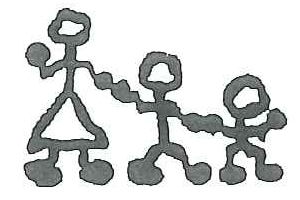 INCREDIBLE YEARS® PARENT PROGRAM PARENT WEEKLY EVALUATIONS I found the content of this session:	not helpful	neutral	helpful	very helpful I feel the videotape examples were:	not helpful	neutral	helpful	very helpful I feel the group leader’s teaching was:	not helpful	neutral	helpful	very helpful I found the group discussion to be:	not helpful	neutral	helpful	very helpful Additional comments: Name:Session:Date: